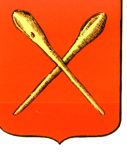 Тульская областьМуниципальное образование город АлексинСобрание депутатовРешениеот   19 мая 2022 года    		                                                   № 3(29).8О внесении изменений в решение Собрания депутатов муниципального образования город Алексин от 18 декабря 2019 года  №5(5).6 «Об утверждении прогнозного плана приватизации муниципального имущества муниципального образования город Алексин на 2020-2022 годы»В соответствии с Федеральным законом от 21.12.2001 №178-ФЗ «О приватизации государственного и муниципального имущества», Федеральным законом от 22.07.2008 №159-ФЗ «Об особенностях отчуждения недвижимого имущества, находящегося в государственной собственности субъектов Российской Федерации или в муниципальной собственности и арендуемого субъектами малого и среднего предпринимательства, и о внесении изменений в отдельные законодательные акты Российской Федерации», на основании Устава муниципального образования город Алексин, Собрание депутатов муниципального образования город Алексин РЕШИЛО:Внести в решение Собрания депутатов муниципального образования город Алексин от 18 декабря 2019 года №5(5).6 «Об утверждении прогнозного плана приватизации муниципального имущества муниципального образования город Алексин на 2020-2022 годы» следующие изменения:таблицу «Перечень недвижимого муниципального имущества»  приложения №1 к решению  дополнить строкой №36 согласно приложению №1 к настоящему решению;таблицу «Перечень движимого муниципального имущества»  приложения №2 к решению дополнить строками №№9-10 согласно приложению №2 к настоящему решению.            2. Контроль за исполнением  настоящего решения  возложить на постоянную комиссию по собственности и муниципальному хозяйству Собрания депутатов муниципального образования город Алексин (Орлов Ж.Б.). 3. Решение опубликовать в газете «Алексинские вести» и разместить на официальном сайте муниципального образования город Алексин в сети «Интернет». 4.  Решение вступает в силу со дня опубликования.        Глава муниципального образования город Алексин                                                                               Э.И. ЭксаренкоПриложение №1к решению Собрания депутатов муниципального образования город Алексинот  19 мая  2022 года  №3(29).8Перечень недвижимого муниципального имуществаГлава муниципального образования город Алексин                                                                               Э.И. ЭксаренкоПриложение №2к решению Собрания депутатов муниципального образования город Алексинот  19 мая  2022 года  №3(29).8Перечень движимого муниципального имуществаГлава муниципального образования город Алексин                                                                               Э.И. Эксаренко№ п/пНаименование объекта Адрес месторасположенияПло-щадь (кв.м.)Кадастровый номерСпособ приватизации36Встроенное нежилое помещениеТульская область,г. Алексин,  ул. 50 лет ВЛКСМ,  д. 6151,671:24:020108:1368аукцион№ п/пНаименование и краткая характеристикаКоличествоСпособ приватизации9Блочно-модульная котельная Транспортабельная котельная установка ТКУ -600 БВ); общая тепловая мощность 600кВт; 2 водогрейных котла ICI REX 30 мощностью 300 кВт каждый; предназначена для теплоснабжения систем отопления и ГВС потребителей различного назначения.1торги10Транспортное средство: ГАЗ-31105,легковой, год выпуска 2007, модель, № двигателя 2.4L-DOHC*052710510, тип двигателя бензиновый1торги